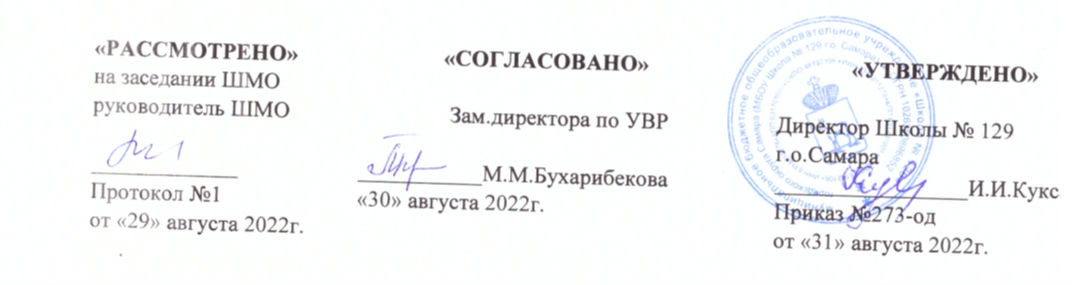 РАБОЧАЯ ПРОГРАММАЭлективный курс Базовые основы информатикиУровень образования среднее общееСоставитель (составители) учитель информатики  И.Г.Тарабина ПАСПОРТ РАБОЧЕЙ ПРОГРАММЫПЛАНИРУЕМЫЕ РЕЗУЛЬТАТЫПланируемые результаты освоения программы элективного курса «Базовые основы информатики» уточняют и конкретизируют общее понимание личностных, метапредметных и предметных результатов как с позиций организации их достижения в образовательной деятельности, так и с позиций оценки достижения этих результатов. Результаты изучения элективного курса по выбору обучающихся должны отражать: развитие личности обучающихся средствами предлагаемого для изучения учебного предмета, курса: развитие общей культуры обучающихся, их мировоззрения, ценностно-смысловых установок, развитие познавательных, регулятивных и коммуникативных способностей, готовности и способности к саморазвитию и профессиональному самоопределению; овладение систематическими знаниями и приобретение опыта осуществления целесообразной и результативной деятельности; развитие способности к непрерывному самообразованию, овладению ключевыми компетентностями, составляющими основу умения: самостоятельному приобретению и интеграции знаний, коммуникации и сотрудничеству, эффективному решению (разрешению) проблем, осознанному использованию информационных и коммуникационных технологий, самоорганизации и саморегуляции; обеспечение академической мобильности и (или) возможности поддерживать избранное направление образования; обеспечение профессиональной ориентации обучающихся. Программа предполагает достижение выпускниками старшей школы следующих личностных, метапредметных и предметных результатов. В личностных результатах сформированность: целостного мировоззрения, соответствующего современному уровню развития информатики и общественной практики ее применения; основ саморазвития и самовоспитания в соответствии с общечеловеческими ценностями и идеалами гражданского общества; готовности и способности к самостоятельной, творческой и ответственной деятельности с применением информатики и информационных технологий; готовности и способности к образованию, в том числе самообразованию, на протяжении всей жизни; сознательного отношения к непрерывному образованию как условию успешной профессиональной и общественной деятельности на основе развитой мотивации учебной деятельности и личностного смысла изучения информатики, заинтересованности в приобретении и расширении знаний по информатике и информационным технологиям и способов действий, осознанности в построении индивидуальной образовательной траектории; осознанного выбора будущей профессии, ориентированной на применение математических и статистических методов и возможностей реализации собственных жизненных планов; отношения к профессиональной деятельности как к возможности участия в решении личных, общественных, государственных, общенациональных проблем; логического мышления: критичности (умение распознавать логически некорректные высказывания), креативности (собственная аргументация, опровержения, постановка задач, формулировка проблем, работа над исследовательскими проектами др.). Метапредметные результаты освоения программы представлены тремя группами универсальных учебных действий (УУД). Регулятивные универсальные учебные действия. способность самостоятельно ставить цели учебной и исследовательской, проектной деятельности, планировать, осуществлять, контролировать и оценивать учебные действия в соответствии с поставленной задачей и условиями ее выполнения; умения самостоятельно планировать альтернативные пути достижения целей, осознанно выбирать наиболее эффективные способы решения учебных и познавательных задач. Познавательные универсальные учебные действия. умения находить необходимую информацию, критически оценивать и интерпретировать информацию в различных источниках (в справочниках, литературе, Интернете), представлять информацию в различной форме (словесной, табличной, графической, символической), обрабатывать, хранить и передавать информацию в соответствии с познавательными или коммуникативными задачами; навыков осуществления познавательной, учебно-исследовательской и проектной деятельности, навыками разрешения проблем; способность и готовность к самостоятельному поиску методов решения практических задач, применению различных методов познания; владения навыками познавательной рефлексии как осознания совершаемых действий и мыслительных процессов, их результатов и оснований, границ своего знания и незнания, новых познавательных задач и средств их достижения. Коммуникативные универсальные учебные действия. умения продуктивно общаться и взаимодействовать в процессе совместной деятельности, учитывать позиции других участников деятельности, эффективно разрешать конфликты; владения языковыми средствами — умения ясно, логично и точно излагать свою точку зрения, использовать адекватные языковые средства. В предметных результатах: сформированность представлений о роли информации и связанных с ней процессов в окружающем мире; владение системой базовых знаний, отражающих вклад информатики в формирование современной научной картины мира; сформированность представлений о важнейших видах дискретных объектов и об их простейших свойствах, алгоритмах анализа этих объектов, о кодировании и декодировании данных и причинах искажения данных при передаче; систематизация знаний, относящихся к математическим объектам информатики; умение строить математические объекты информатики, в том числе логические формулы; сформированность базовых навыков и умений по соблюдению требований техники безопасности, гигиены и ресурсосбережения при работе со средствами информатизации; сформированность представлений об устройстве современных компьютеров, о тенденциях развития компьютерных технологий; о понятии «операционная система» и основных функциях операционных систем; об общих принципах разработки и функционирования интернет-приложений; сформированность представлений о компьютерных сетях и их роли в современном мире; знаний базовых принципов организации и функционирования компьютерных сетей, норм информационной этики и права, принципов обеспечения информационной безопасности, способов и средств обеспечения надежного функционирования средств ИКТ; понимания основ правовых аспектов использования компьютерных программ и работы в Интернете; владение опытом построения и использования компьютерно-математических моделей, проведения экспериментов и статистической обработки данных с помощью компьютера, интерпретации результатов, получаемых в ходе моделирования реальных процессов; умение оценивать числовые параметры моделируемых объектов и процессов; сформированность представлений о необходимости анализа соответствия модели и моделируемого объекта (процесса); сформированность представлений о способах хранения и простейшей обработке данных; умение пользоваться базами данных и справочными системами; владение основными сведениями о базах данных, их структуре, средствах создания и работы с ними; владение навыками алгоритмического мышления и понимание необходимости формального описания алгоритмов; овладение понятием сложности алгоритма, знание основных алгоритмов обработки числовой и текстовой информации, алгоритмов поиска и сортировки; владение стандартными приемами написания на алгоритмическом языке программы для решения стандартной задачи с использованием основных конструкций программирования и отладки таких программ; использование готовых прикладных компьютерных программ по выбранной специализации; владение универсальным языком программирования высокого уровня (по выбору), представлениями о базовых типах данных и структурах данных; умением использовать основные управляющие конструкции; владение умением понимать программы, написанные на выбранном для изучения универсальном алгоритмическом языке высокого уровня; знанием основных конструкций программирования; умением анализировать алгоритмы с использованием таблиц; владение навыками и опытом разработки программ в выбранной среде программирования, включая тестирование и отладку программ; владение элементарными навыками формализации прикладной задачи и документирования программ.СОДЕРЖАНИЕЦель изучения предмета элективного курса «Базовые основы информатики» среднего общего образования – обеспечение дальнейшего развития информационных компетенций выпускника, готового к работе в условиях развивающегося информационного общества и возрастающей конкуренции на рынке труда.10 классВведениеЧто изучается в курсе информатики для 10-11 классов. Структура информатики. Теоретическая, прикладная и социальная информатика. Правила техники безопасности и гигиены при работе на персональном компьютере.Информация Понятие информации. Представление информации, языки, кодирование. Измерение информации. Алфавитный и содержательный подходы. Представление чисел в компьютере. Представление текста, изображения и звука в компьютере.Практические работы:1.	«Шифрование данных».2.	«Измерение информации».3.	«Представление чисел».4.	«Представление текстов. Сжатие текстов».5.	«Представление изображения и звука».Информационные процессы Хранение и передача информации. Обработка информации и алгоритмы. Автоматическая обработка информации. Информационные процессы в компьютере.Практические работы:1.	«Управление алгоритмическим исполнителем».2.	«Автоматическая обработка данных».Программирование обработки информацииАлгоритмы и величины. Структура алгоритмов. Паскаль - зык структурного программирования. Элементы языка Паскаль и типы данных. Операции, функции, выражения. Оператор присваивания, ввод и вывод данных. Логические величины, операции, выражения. Программирование ветвлений. Поэтапная разработка программы решения задачи. Программирование циклов. Вложенные и итерационные циклы. Вспомогательные алгоритмы и подпрограммы. Массивы. Организация ввода и вывода данных с использованием файлов. Типовые задачи обработки массивов. Символьный тип данных. Комбинированный тип данных.Практические работы:1.	«Программирование линейных алгоритмов».2.	«Программирование логических выражений».3.	«Программирование ветвящихся алгоритмов».4.	«Программирование циклических алгоритмов».5.	«Программирование с использованием подпрограмм».6.	«Программирование обработки одномерных массивов».7.	«Программирование обработки двумерных массивов».8.	«Программирование обработки строк символов».11 классИнформационные системы и базы данныхЧто такое система. Модели систем. Пример структурной предметной области. Что такое информационная система. База данных – основа информационной системы. Проектирование многотабличной базы данных. Создание базы данных. Запросы – как приложения информационной системы. Логические условия выбора данных.Практические работы:1.	 «Модели систем».2.	 «Знакомство с СУБД LibreOffice Base».3.	 «Создание БД «Приемная комиссия».4.	 «Реализация запросов в режиме дизайна (конструктора запросов)».5.	 «Расширение БД «Приемная комиссия». Работа с формой».6.	 «Реализация сложных запросов к БД «Приемная комиссия»».ИнтернетОрганизация глобальных сетей. Интернет как глобальная информационная система. World Wide Web – Всемирная паутина. Инструменты для создания web – сайтов. Создание сайта «Домашняя страница». Создание таблиц и списков на web -странице. Практические работы:1.	«Интернет. Работа с электронной почтой и телеконференциями».2.	«Интернет. Работа с браузером. Просмотр web-страниц».3.	«Интернет. Сохранение загруженных web-страниц».4.	«Интернет. Работа с поисковыми системами».5.	«Разработка сайта «Моя семья»».6.	«Разработка сайта «Животный мир»».7.	«Разработка сайта «Наш класс»».Информационное моделированиеКомпьютерное информационное моделирование. Моделирование зависимостей между величинами. Модели статистического прогнозирования. Моделирование корреляционных зависимостей. Модели оптимального планирования.Практические работы:1.	«Получение регрессионных моделей»».2.	«Прогнозирование».3.	«Расчет корреляционных зависимостей».4.	«Решение задачи оптимального планирования».Социальная информатикаИнформационные ресурсы. Информационное общество. Правовое регулирование в информационной сфере. Проблема информационной безопасности.ТЕМАТИЧЕСКОЕ ПЛАНИРОВАНИЕ С УКАЗАНИЕМ КОЛИЧЕСТВА ЧАСОВ, ОТВОДИМЫХ НА ОСВОЕНИЕ КАЖДОЙ ТЕМЫКласс10-11Предметная область Математика и информатикаПредметИнформатикаУровень программыЭлективный курсКоличество часов в неделю10 - 111 - 1Количество часов в год10 – 3411 - 34Рабочая программа составлена в соответствии с требованиями ФГОС СООРабочая программа составлена на основе программыПрограмма учебного (элективного) курса «Базовые основы информатики» для образовательных организаций, реализующих программы среднего общего образования 10-11 класс. Государственное автономное учреждение дополнительного профессионального образования «Саратовский областной институт развития образования», Саратов, 2017.УчебникВозможно использование учебников Семакин И.Г., Хеннер И.К., Шеина Т.Ю. Информатика. Базовый уровень: учебник для 10 – 11 класса. М.:БИНОМ, Лаборатория знаний, 2019.№ п/пТемаКол-во часов10 класс (базовый уровень)10 класс (базовый уровень)10 класс (базовый уровень)Введение (1 час)Введение (1 час)Введение (1 час)1ТБ и организация рабочего места. Введение. Структура информатики. Повторение темы «Коммуникационные технологии».1Информация (11 часов)Информация (11 часов)Информация (11 часов)2-3Информация. Представление информации. Повторение темы «Коммуникационные технологии».24Практическая работа «Шифрование данных».15-6Измерение информации.27Практическая работа «Измерение информации».18Представление чисел в компьютере.19Практическая работа «Представление чисел».110Представление текста, изображения и звука в компьютере.111Практическая работа «Представление текстов. Сжатие текстов».112Практическая работа «Представление изображения и звука».1Информационные процессы (5 часов)Информационные процессы (5 часов)Информационные процессы (5 часов)13Хранение и передача информации.114Обработка информации и алгоритмы. Практическая работа «Управление алгоритмическим исполнителем».115Автоматическая обработка информации.116Практическая работа «Автоматическая обработка данных».117Информационные процессы в компьютере (§ 11).1Программирование (17 часов)Программирование (17 часов)Программирование (17 часов)18Алгоритмы, структура алгоритмов, структурное программирование.119Программирование линейных алгоритмов.120Практическая работа «Программирование линейных алгоритмов».121Логические величины и выражения, программирование ветвлений.122Практическая работа «Программирование логических выражений».123Практическая работа «Программирование ветвящихся алгоритмов».124Программирование циклов.125-26Практическая работа «Программирование циклических алгоритмов».227Подпрограммы.128Практическая работа «Программирование с использованием подпрограмм».129-30Работа с массивами.231Практическая работа «Программирование обработки одномерных массивов».132Практическая работа «Программирование обработки двумерных массивов».133Работа с символьной информацией.134Практическая работа «Программирование обработки строк символов».111 класс (базовый уровень)11 класс (базовый уровень)11 класс (базовый уровень)Информационные системы и базы данных (10 часов)Информационные системы и базы данных (10 часов)Информационные системы и базы данных (10 часов)1ТБ и организация рабочего места.Системный анализ. Повторение темы «Работа с массивами».12-3Практическая работа «Модели систем».24-6Базы данных.37Практическая работа «Знакомство с СУБД LibreOffice Base».18Практическая работа «Создание БД «Приемная комиссия».19Практическая работа «Реализация запросов в режиме дизайна (конструктора запросов)».110Практическая работа «Расширение БД «Приемная комиссия». Работа с формой».Практическая работа «Реализация сложных запросов к БД «Приемная комиссия»».1Интернет (10 часов)Интернет (10 часов)Интернет (10 часов)11-12Организация и услуги Интернета.213Практическая работа «Интернет. Работа с электронной почтой и телеконференциями».114Практическая работа «Интернет. Работа с браузером. Просмотр web-страниц».Практическая работа «Интернет. Сохранение загруженных web-страниц».115Практическая работа «Интернет. Работа с поисковыми системами».116-17Основы сайтостроения.218Практическая работа «Разработка сайта «Моя семья»».119Практическая работа «Разработка сайта «Животный мир»».120Практическая работа «Разработка сайта «Наш класс»».1Информационное моделирование (12 часов)Информационное моделирование (12 часов)Информационное моделирование (12 часов)21Компьютерное информационное моделирование.122Моделирование зависимостей между величинами.123Практическая работа «Получение регрессионных моделей»».124Модели статистического прогнозирования.125-26Практическая работа «Прогнозирование».227Моделирование корреляционных зависимостей.128-29Практическая работа «Расчет корреляционных зависимостей».230Модели оптимального планирования.131-32Практическая работа «Решение задачи оптимального планирования».2Социальная информатика (2 часа)Социальная информатика (2 часа)Социальная информатика (2 часа)33Информационное общество.134Информационное право и безопасность.1